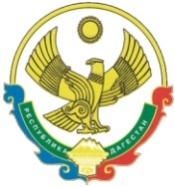 РЕСПУБЛИКА  ДАГЕСТАНСОБРАНИЕ   ДЕПУТАТОВГОРОДСКОГО ОКРУГА «ГОРОД КАСПИЙСК»368300, РД, г. Каспийск, ул. Орджоникидзе, 12, тел. 8 (246) 5-12-88, факс 8 (246) 5-12-88 сайт: kasp.info@yandex.ru.	19 сентября  2017  годаРЕШЕНИЕ № 10321-ой очередной сессии Собраниядепутатов городского округа «город Каспийск»шестого созыва.В соответствии  с Уставом  городского округа «город Каспийск»,                     а также ходатайства Министерства по национальной политике Республики Дагестан о присвоении почетного звания «Почетный гражданин города Каспийска» председателю Дагестанского регионального отделения ВОД «Матери России» Магомедовой Таисе Белаловне за активное сотрудничество с органами государственной власти,Собрание депутатов городского округа «город Каспийск»РЕШАЕТ:Присвоить звание «Почётный гражданин города Каспийска» Магомедовой Таисе Белаловне.Опубликовать настоящее Решение в газете «Трудовой Каспийск».Глава городского округа «город Каспийск»                                                                  М.С.АбдулаевПредседатель Собрания депутатов	городского округа «город Каспийск»                                 А.Д.Джаватов«О присвоении почетного звания «Почётный гражданин городаКаспийска» Магомедовой Т.Б.»